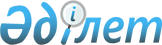 Зеренді аудандық мәслихатының 2021 жылғы 24 желтоқсандағы № 14-90 "Зеренді ауданының 2022-2024 жылдарға арналған бюджеті туралы" шешіміне өзгерістер енгізу туралыАқмола облысы Зеренді аудандық мәслихатының 2022 жылғы 16 қарашадағы № 26-165 шешімі
      Зеренді аудандық мәслихаты ШЕШТІ:
      1. Зеренді аудандық мәслихатының "Зеренді ауданының 2022-2024 жылдарға арналған бюджеті туралы" 2021 жылғы 24 желтоқсандағы № 14-90 (Нормативтік құқықтық актілерді мемлекеттік тіркеу тізілімінде № 26066 болып тіркелген) шешіміне келесі өзгерістер енгізілсін:
      1-тармақ жаңа редакцияда жазылсын:
      "1. Зеренді ауданының 2022-2024 жылдарға арналған бюджеті тиісінше 1, 2 және 3-қосымшаларына сәйкес, соның ішінде 2022 жылға келесі көлемдерде бекітілсін:
      1) кірістер – 8 295 816,9 мың теңге, оның ішінде:
      салықтық түсімдер – 3 500 502,5 мың теңге;
      салықтық емес түсімдер – 40 895,8 мың теңге;
      негізгі капиталды сатудан түсетін түсімдер – 11 363,2 мың теңге;
      трансферттер түсімі – 4 743 055,4 мың теңге;
      2) шығындар – 8 619 497,9 мың теңге;
      3) таза бюджеттік кредиттеу – 36 203,0 мың теңге, оның ішінде:
      бюджеттік кредиттер – 110 268,0 мың теңге;
      бюджеттік кредиттерді өтеу – 74 065,0 мың теңге;
      4) қаржы активтерімен операциялар бойынша сальдо – -12 840,1 мың теңге, оның ішінде:
      қаржы активтерiн сатып алу – 0 мың теңге;
      мемлекеттің қаржы активтерін сатудан түсетін түсімдер – 12 840,1 мың теңге;
      5) бюджет тапшылығы (профициті) – - 347 043,9 мың теңге;
      6) бюджет тапшылығын қаржыландыру (профицитін пайдалану) – 347 043,9 мың теңге.";
      көрсетілген шешімнің 1, 4, 5 қосымшасы осы шешімнің 1, 2, 3 қосымшасына сәйкес жаңа редакцияда жазылсын.
      2. Осы шешім 2022 жылдың 1 қаңтардан бастап қолданысқа енгізіледі. 2022 жылға арналған аудандық бюджет 2022 жылға арналған республикалық бюджеттен нысаналы трансферттер және бюджеттік кредиттер 2022 жылға арналған облыстық бюджеттен нысаналы трансферттер
					© 2012. Қазақстан Республикасы Әділет министрлігінің «Қазақстан Республикасының Заңнама және құқықтық ақпарат институты» ШЖҚ РМК
				
      Аудандық мәслихаттың хатшысы

Қ.Ауғалиев
Зеренді аудандық мәслихатының
2022 жылғы 16 қарашадағы
№ 26-165 шешіміне
1-қосымшаЗеренді аудандық мәслихатының
2021 жылғы 24 желтоқсандағы
№ 14-90 шешіміне
1-қосымша
Санаты
Санаты
Санаты
Санаты
Сома мың теңге
Сыныбы
Сыныбы
Сыныбы
Сома мың теңге
Кіші сыныбы
Кіші сыныбы
Сома мың теңге
Атауы
Сома мың теңге
1
2
3
4
5
І. Кірістер
8295816,9
1
Салықтық түсімдер
3500502,5
01
Табыс салығы
2035,0
2
Жеке табыс салығы
2035,0
03
Әлеуметтiк салық
1778557,0
1
Әлеуметтік салық
1778557,0
04
Меншiкке салынатын салықтар
1601584,5
1
Мүлiкке салынатын салықтар
1601584,5
05
Тауарларға, жұмыстарға және қызметтерге салынатын iшкi салықтар
113926,0
2
Акциздер
8885,0
3
Табиғи және басқа да ресурстарды пайдаланғаны үшiн түсетiн түсiмдер
96133,0
4
Кәсiпкерлiк және кәсiби қызметтi жүргiзгенi үшiн алынатын алымдар
8908,0
08
Заңдық маңызы бар әрекеттерді жасағаны және (немесе) оған уәкілеттігі бар мемлекеттік органдар немесе лауазымды адамдар құжаттар бергені үшін алынатын міндетті төлемдер
4400,0
1
Мемлекеттік баж
4400,0
2
Салықтық емес түсiмдер
40895,8
01
Мемлекеттік меншіктен түсетін кірістер
2969,1
1
Мемлекеттік кәсіпорындардың таза кірісі бөлігінің түсімдері
54,0
5
Мемлекет меншігіндегі мүлікті жалға беруден түсетін кірістер
2876,7
7
Мемлекеттік бюджеттен берілген кредиттер бойынша сыйақылар
38,4
03
Мемлекеттік бюджеттен қаржыландырылатын мемлекеттік мекемелер ұйымдастыратын мемлекеттік сатып алуды өткізуден түсетін ақша түсімдері 
98,0
1
Мемлекеттік бюджеттен қаржыландырылатын мемлекеттік мекемелер ұйымдастыратын мемлекеттік сатып алуды өткізуден түсетін ақша түсімдері 
98,0
04
Мемлекеттік бюджеттен қаржыландырылатын, сондай-ақ Қазақстан Республикасы Ұлттық Банкінің бюджетінен (шығыстар сметасынан) ұсталатын және қаржыландырылатын мемлекеттік мекемелер салатын айыппұлдар, өсімпұлдар, санкциялар, өндіріп алулар
5682,3
1
Мұнай секторы ұйымдарынан және Жәбірленушілерге өтемақы қорына түсетін түсімдерді қоспағанда, мемлекеттік бюджеттен қаржыландырылатын, сондай-ақ Қазақстан Республикасы Ұлттық Банкінің бюджетінен (шығыстар сметасынан) қамтылатын және қаржыландырылатын мемлекеттік мекемелер салатын айыппұлдар, өсімпұлдар, санкциялар, өндіріп алулар
5682,3
06
Басқа да салықтық емес түсiмдер
32146,4
1
Басқа да салықтық емес түсiмдер
32146,4
3
Негізгі капиталды сатудан түсетін түсімдер
11363,2
01
Мемлекеттік мекемелерге бекітілген мемлекеттік мүлікті сату
8239,9
1
Мемлекеттік мекемелерге бекітілген мемлекеттік мүлікті сату
8239,9
03
Жердi және материалдық емес активтердi сату
3123,3
1
Жерді сату
0,0
2
Материалдық емес активтерді сату 
3123,3
4
Трансферттер түсімі
4743055,4
02
Мемлекеттiк басқарудың жоғары тұрған органдарынан түсетiн трансферттер
4743055,4
2
Облыстық бюджеттен түсетiн трансферттер
4743055,4
Функционалдық топ
Функционалдық топ
Функционалдық топ
Функционалдық топ
Сома мың теңге
Бюджеттік бағдарламалардың әкімшісі
Бюджеттік бағдарламалардың әкімшісі
Бюджеттік бағдарламалардың әкімшісі
Сома мың теңге
Бағдарлама
Бағдарлама
Сома мың теңге
Атауы
Сома мың теңге
1
2
3
4
5
II. Шығындар
8619497,9
01
Жалпы сипаттағы мемлекеттiк қызметтер 
1518146,9
112
Аудан (облыстық маңызы бар қала) мәслихатының аппараты
43298,6
001
Аудан (облыстық маңызы бар қала) мәслихатының қызметін қамтамасыз ету жөніндегі қызметтер
41724,0
003
Мемлекеттік органның күрделі шығыстары
625,0
005
Жалпыға бірдей әскери міндетті атқару шеңберіндегі іс-шаралар
949,6
122
Аудан (облыстық маңызы бар қала) әкімінің аппараты
401422,1
001
Аудан (облыстық маңызы бар қала) әкімінің қызметін қамтамасыз ету жөніндегі қызметтер
260922,6
003
Мемлекеттік органның күрделі шығыстары 
58313,9
113
Төменгі тұрған бюджеттерге берілетін нысаналы ағымдағы трансферттер
82185,6
492
Ауданның (облыстық маңызы бар қаланың) тұрғын үй-коммуналдық шаруашылығы, жолаушылар көлігі, автомобиль жолдары және тұрғын үй инспекциясы бөлімі
939648,5
001
Жергілікті деңгейде тұрғын үй-коммуналдық шаруашылық, жолаушылар көлігі, автомобиль жолдары және тұрғын үй инспекциясы саласындағы мемлекеттік саясатты іске асыру жөніндегі қызметтер
63928,3
013
Мемлекеттік органның күрделі шығыстары
2237,0
113
Төменгі тұрған бюджеттерге берілетін нысаналы ағымдағы трансферттер
873483,2
459
Ауданның (облыстық маңызы бар қаланың) экономика және қаржы бөлімі
104282,7
001
Ауданның (облыстық маңызы бар қаланың) экономикалық саясаттын қалыптастыру мен дамыту, мемлекеттік жоспарлау, бюджеттік атқару және коммуналдық меншігін басқару саласындағы мемлекеттік саясатты іске асыру жөніндегі қызметтер
82515,0
003
Салық салу мақсатында мүлікті бағалауды жүргізу
1568,0
010
Жекешелендіру, коммуналдық меншікті басқару, жекешелендіруден кейінгі қызмет және осыған байланысты дауларды реттеу
700,0
113
Төменгі тұрған бюджеттерге берілетін нысаналы ағымдағы трансферттер
19499,7
493
Ауданның (облыстық маңызы бар қаланың) кәсіпкерлік, өнеркәсіп және туризм бөлімі
29495,0
001
Жергілікті деңгейде кәсіпкерлікті, өнеркәсіпті және туризмді дамыту саласындағы мемлекеттік саясатты іске асыру жөніндегі қызметтер
29495,0
02
Қорғаныс
11847,0
122
Аудан (облыстық маңызы бар қала) әкімінің аппараты
11847,0
005
Жалпыға бірдей әскери міндетті атқару шеңберіндегі іс-шаралар
6870,0
006
Аудан (облыстық маңызы бар қала) ауқымындағы төтенше жағдайлардың алдын алу және оларды жою
3029,6
007
Аудандық (қалалық) ауқымдағы дала өрттерінің, сондай-ақ мемлекеттік өртке қарсы қызмет органдары құрылмаған елдi мекендерде өрттердің алдын алу және оларды сөндіру жөніндегі іс-шаралар
1947,4
03
Қоғамдық тәртіп, қауіпсіздік, құқықтық, сот, қылмыстық-атқару қызметі
2715,2
492
Ауданның (облыстық маңызы бар қаланың) тұрғын үй-коммуналдық шаруашылығы, жолаушылар көлігі, автомобиль жолдары және тұрғын үй инспекциясы бөлімі
2715,2
021
Елдi мекендерде жол қозғалысы қауiпсiздiгін қамтамасыз ету
2715,2
06
Әлеуметтiк көмек және әлеуметтiк қамсыздандыру
648153,0
451
Ауданның (облыстық маңызы бар қаланың) жұмыспен қамту және әлеуметтік бағдарламалар бөлімі
648153,0
001
Жергілікті деңгейде халық үшін әлеуметтік бағдарламаларды жұмыспен қамтуды қамтамасыз етуді іске асыру саласындағы мемлекеттік саясатты іске асыру жөніндегі қызметтер 
62699,7
002
Жұмыспен қамту бағдарламасы
159227,5
004
Ауылдық жерлерде тұратын денсаулық сақтау, білім беру, әлеуметтік қамтамасыз ету, мәдениет, спорт және ветеринар мамандарына отын сатып алуға Қазақстан Республикасының заңнамасына сәйкес әлеуметтік көмек көрсету
74504,0
005
Мемлекеттік атаулы әлеуметтік көмек 
38230,0
006
Тұрғын үйге көмек көрсету
2939,0
007
Жергілікті өкілетті органдардың шешімі бойынша мұқтаж азаматтардың жекелеген топтарына әлеуметтік көмек
71229,3
010
Үйден тәрбиеленіп оқытылатын мүгедектігі бар балаларды материалдық қамтамасыз ету
962,0
011
Жәрдемақыларды және басқа да әлеуметтік төлемдерді есептеу, төлеу мен жеткізу бойынша қызметтерге ақы төлеу
1057,0
014
Мұқтаж азаматтарға үйде әлеуметтiк көмек көрсету
118730,0
017
Абилитациялау мен оңалтудың жеке бағдарламасына сәйкес мұқтаж мүгедектiгі бар адамдарды мiндеттi гигиеналық құралдармен қамтамасыз ету, қозғалуға қиындығы бар бірінші топтағы мүгедектігі бар адамдарға жеке көмекшінің және есту бойынша мүгедектігі бар адамдарға қолмен көрсететiн тіл маманының қызметтерін ұсыну 
33674,3
023
Жұмыспен қамту орталықтарының қызметін қамтамасыз ету
69749,3
050
Қазақстан Республикасында мүгедектігі бар адамдардың құқықтарын қамтамасыз етуге және өмір сүру сапасын жақсарту
12857,9
054
Үкіметтік емес ұйымдарда мемлекеттік әлеуметтік тапсырысты орналастыру
2293,0
07
Тұрғын үй-коммуналдық шаруашылық
589274,0
492
Ауданның (облыстық маңызы бар қаланың) тұрғын үй-коммуналдық шаруашылығы, жолаушылар көлігі, автомобиль жолдары және тұрғын үй инспекциясы бөлімі
468008,8
003
Мемлекеттік тұрғын үй қорының сақталуын ұйымдастыру
9900,0
012
Сумен жабдықтау және су бұру жүйесінің жұмыс істеуі 
153673,8
016
Елдi мекендердiң санитариясын қамтамасыз ету
4467,7
026
Ауданның (облыстық маңызы бар қаланың) коммуналдық меншігіндегі жылу жүйелерін қолдануды ұйымдастыру
291793,7
031
Кондоминиум объектісіне техникалық паспорттар дайындау
8173,6
466
Ауданның (облыстық маңызы бар қаланың) сәулет, қала құрылысы және құрылыс бөлімі
121265,2
003
Коммуналдық тұрғын үй қорының тұрғын үйін жобалау және (немесе) салу, реконструкциялау
76091,2
004
Инженерлік-коммуникациялық инфрақұрылымды жобалау, дамыту және (немесе) жайластыру
50,0
005
Коммуналдық шаруашылығын дамыту
45000,0
058
Елді мекендердегі сумен жабдықтау және су бұру жүйелерін дамыту
124,0
08
Мәдениет, спорт, туризм және ақпараттық кеңістiк
737675,1
455
Ауданның (облыстық маңызы бар қаланың) мәдениет және тілдерді дамыту бөлімі
581589,8
001
Жергілікті деңгейде тілдерді және мәдениетті дамыту саласындағы мемлекеттік саясатты іске асыру жөніндегі қызметтер
17722,5
003
Мәдени-демалыс жұмысын қолдау
485925,0
006
Аудандық (қалалық) кiтапханалардың жұмыс iстеуi
65633,7
007
Мемлекеттiк тiлдi және Қазақстан халқының басқа да тiлдерін дамыту
12308,6
456
Ауданның (облыстық маңызы бар қаланың) ішкі саясат бөлімі
73114,8
001
Жергілікті деңгейде ақпарат, мемлекеттілікті нығайту және азаматтардың әлеуметтік сенімділігін қалыптастыру саласында мемлекеттік саясатты іске асыру жөніндегі қызметтер
41284,0
002
Мемлекеттік ақпараттық саясат жүргізу жөніндегі қызметтер
19014,8
003
Жастар саясаты саласында іс-шараларды iске асыру
12816,0
465
Ауданның (облыстық маңызы бар қаланың) дене шынықтыру және спорт бөлімі
50943,1
001
Жергілікті деңгейде дене шынықтыру және спорт саласындағы мемлекеттік саясатты іске асыру жөніндегі қызметтер
33445,9
004
Мемлекеттік органның күрделі шығыстары
990,0
006
Аудандық (облыстық маңызы бар қалалық) деңгейде спорттық жарыстар өткiзу
5296,4
007
Әртүрлi спорт түрлерi бойынша аудан (облыстық маңызы бар қала) құрама командаларының мүшелерiн дайындау және олардың облыстық спорт жарыстарына қатысуы
11210,8
466
Ауданның (облыстық маңызы бар қаланың) сәулет, қала құрылысы және құрылыс бөлімі
32027,4
011
Мәдениет объектілерін дамыту
32027,4
10
Ауыл, су, орман, балық шаруашылығы, ерекше қорғалатын табиғи аумақтар, қоршаған ортаны және жануарлар дүниесін қорғау, жер қатынастары
125383,2
459
Ауданның (облыстық маңызы бар қаланың) экономика және қаржы бөлімі
52612,2
099
Мамандарға әлеуметтік қолдау көрсету жөніндегі шараларды іске асыру
52612,2
466
Ауданның (облыстық маңызы бар қаланың) сәулет, қала құрылысы және құрылыс бөлімі
2208,0
010
Ауыл шаруашылығы объектілерін дамыту
2208,0
477
Ауданның (облыстық маңызы бар қаланың) ауыл шаруашылығы мен жер қатынастары бөлімі
70563,0
001
Жергілікті деңгейде ауыл шаруашылығы және жер қатынастары саласындағы мемлекеттік саясатты іске асыру жөніндегі қызметтер
59941,0
003
Мемлекеттік органның күрделі шығыстары
450,0
011
Аудандардың, облыстық маңызы бар, аудандық маңызы бар қалалардың, кенттердiң, ауылдардың, ауылдық округтердiң шекарасын белгiлеу кезiнде жүргiзiлетiн жерге орналастыру
10172,0
11
Өнеркәсіп, сәулет, қала құрылысы және құрылыс қызметі
56519,3
466
Ауданның (облыстық маңызы бар қаланың) сәулет, қала құрылысы және құрылыс бөлімі
56519,3
001
Құрылыс, облыс қалаларының, аудандарының және елді мекендерінің сәулеттік бейнесін жақсарту саласындағы мемлекеттік саясатты іске асыру және ауданның (облыстық маңызы бар қаланың) аумағын оңтайла және тиімді қала құрылыстық игеруді қамтамасыз ету жөніндегі қызметтер 
38864,3
013
Аудан аумағында қала құрылысын дамытудың кешенді схемаларын, аудандық (облыстық) маңызы бар қалалардың, кенттердің және өзге де ауылдық елді мекендердің бас жоспарларын әзірлеу
17655,0,
12
Көлiк және коммуникация
44419,5
492
Ауданның (облыстық маңызы бар қаланың) тұрғын үй-коммуналдық шаруашылығы, жолаушылар көлігі, автомобиль жолдары және тұрғын үй инспекциясы бөлімі
44419,5
037
Әлеуметтік маңызы бар қалалық (ауылдық), қала маңындағы және ауданішілік қатынастар бойынша жолаушылар тасымалдарын субсидиялау
20615,6
045
Аудандық маңызы бар автомобиль жолдарын және елді-мекендердің көшелерін күрделі және орташа жөндеу
23803,9
13
Басқалар
124620,9
459
Ауданның (облыстық маңызы бар қаланың) экономика және қаржы бөлімі
68970,8
012
Ауданның (облыстық маңызы бар қаланың) жергілікті атқарушы органының резерві 
68970,8
466
Ауданның (облыстық маңызы бар қаланың) сәулет, қала құрылысы және құрылыс бөлімі
55150,1
079
"Ауыл-Ел бесігі" жобасы шеңберінде ауылдық елді мекендердегі әлеуметтік және инженерлік инфрақұрылымдарды дамыту
55150,1
493
Ауданның (облыстық маңызы бар қаланың) кәсіпкерлік, өнеркәсіп және туризм бөлімі
500,0
006
Кәсіпкерлік қызметті қолдау
500,0
14
Борышқа қызмет көрсету
36977,6
459
Ауданның (облыстық маңызы бар қаланың) экономика және қаржы бөлімі
36977,6
021
Жергілікті атқарушы органдардың облыстық бюджеттен қарыздар бойынша сыйақылар мен өзге де төлемдерді төлеу бойынша борышына қызмет көрсету 
36977,6
15
Трансферттер
4723766,2
459
Ауданның (облыстық маңызы бар қаланың) экономика және қаржы бөлімі
4723766,2
006
Пайдаланылмаған (толық пайдаланылмаған) нысаналы трансферттерді қайтару
1137,2
024
Заңнаманы өзгертуге байланысты жоғары тұрған бюджеттің шығындарын өтеуге төменгі тұрған бюджеттен ағымдағы нысаналы трансферттер
4245261,0
038
Субвенциялар
437603,3
054
Қазақстан Республикасының Ұлттық қорынан берілетін нысаналы трансферт есебінен республикалық бюджеттен бөлінген пайдаланылмаған (түгел пайдаланылмаған) нысаналы трансферттердің сомасын қайтару
39764,7
III. Таза бюджеттiк кредиттеу
36203,0
Бюджеттiк кредиттер
110268,0
10
Ауыл, су, орман, балық шаруашылығы, ерекше қорғалатын табиғи аумақтар, қоршаған ортаны және жануарлар дүниесін қорғау, жер қатынастары
110268,0
459
Ауданның (облыстық маңызы бар қаланың) экономика және қаржы бөлімі
110268,0
018
Мамандарды әлеуметтік қолдау шараларын іске асыру үшін бюджеттік кредиттер
110268,0
5
Бюджеттік кредиттерді өтеу
74065,0
01
Бюджеттік кредиттерді өтеу
74065,0
1
Мемлекеттік бюджеттен берілген бюджеттік кредиттерді өтеу
74065,0
IV. Қаржы активтерiмен операциялар бойынша сальдо 
-12840,1
Қаржы активтерiн сатып алу 
0,0
6
Мемлекеттің қаржы активтерін сатудан түсетін түсімдер
12840,1
1
Мемлекеттің қаржы активтерін сатудан түсетін түсімдер
12840,1
1
Қаржы активтерін ел ішінде сатудан түсетін түсімдер
12840,1
V. Бюджет тапшылығы (профициті)
-347043,9
VI. Бюджет тапшылығын қаржыландыру (профицитін пайдалану)
347043,9
7
Қарыздар түсімдері
110268,0
01
Мемлекеттік ішкі қарыздар 
110268,0
2
Қарыз алу келісім-шарттары
110268,0
16
Қарыздарды өтеу
74065,0
1
Қарыздарды өтеу
74065,0
459
Ауданның (облыстық маңызы бар қаланың) экономика және қаржы бөлімі
74065,0
005
Жергілікті атқарушы органның жоғары тұрған бюджет алдындағы борышын өтеу
74065,0
08
Бюджет қаражатының пайдаланылатын қалдықтары 
310840,9
01
Бюджет қаражаты қалдықтары
310840,9
1
Бюджет қаражатының бос қалдықтары
310840,9Зеренді аудандық мәслихатының
2022 жылғы 16 қарашадағы
№ 26-165 шешіміне
2-қосымшаЗеренді аудандық мәслихатының
2021 жылғы 24 желтоқсандағы
№ 14-90 шешіміне
4-қосымша
Атауы
Сома мың тенге
1
2
Барлығы
475191,5
Ағымдағы нысаналы трансферттер
475191,5
оның iшiнде:
Ауданның (облыстық маңызы бар қаланың) жұмыспен қамту және әлеуметтік бағдарламалар бөлімі
266787,9
Республикалық бюджеттен мемлекеттік атаулы әлеуметтік көмекті төлеуге берілетін ағымдағы нысаналы трансферттердің сомаларын бөлу
31122,0
Республикалық бюджеттен Қазақстан Республикасында мүгедектігі бар адамдардын құқықтарын қамтамасыз етуге және өмір сүру сапасын жақсартуға берілетін ағымдағы нысаналы трансферттердің сомаларын бөлу
32279,9
Республикалық бюджеттен нәтижелі жұмыспен қамтуды дамытуға берілетін ағымдағы нысаналы трансферттердің сомаларын бөлу
131810,0
Республикалық бюджеттен мемлекеттік ұйымдардың: стационарлық және жартылай стационарлық үлгідегі медициналық-әлеуметтік мекемелер, үйде қызмет көрсету, уақытша болу ұйымдары, халықты жұмыспен қамту орталықтары жұмыскерлерінің жалақысын көтеруге берілетін ағымдағы нысаналы трансферттердің сомаларын бөлу
69283,0
Республикалық бюджеттен үкіметтік емес ұйымдарда мемлекеттік әлеуметтік тапсырысты орналастыруға берілетін ағымдағы нысаналы трансферттердің сомаларын бөлу
2293,0
Ауданның (облыстық маңызы бар қаланың) мәдениет және тілдерді дамыту бөлімі
39077,0
Республикалық бюджеттен мемлекеттік мәдениет ұйымдарының және архив мекемелерінің басқарушы және негізгі персоналына мәдениет ұйымдарындағы және архив мекемелеріндегі ерекше еңбек жағдайлары үшін лауазымдық айлықақысына қосымша ақылар белгілеуге берілетін ағымдағы нысаналы трансферттердің сомаларын бөлу
39077,0
Ауданның (облыстық маңызы бар қаланың) тұрғын үй-коммуналдық шаруашылығы, жолаушылар көлігі, автомобиль жолдары және тұрғын үй инспекциясы бөлімі
85142,0
Республикалық бюджеттен "Ауыл-Ел бесігі" жобасы шеңберінде ауылдық елді мекендердегі әлеуметтік және инженерлік инфрақұрылым бойынша іс-шараларды іске асыруға берілетін ағымдағы нысаналы трансферттердің сомаларын бөлу
85142,0
Зеренді ауданы Мәлік Ғабдуллин ауылының көше-жол желісінің автомобиль жолдарын орташа жөндеу
85142,0
Облыстық бюджеттерге, республикалық маңызы бар қалалардың, астананың бюджеттеріне азаматтық қызметшілердің жекелеген санаттарының, мемлекеттік бюджет қаражаты есебінен ұсталатын ұйымдар қызметкерлерінің, қазыналық кәсіпорындар қызметкерлерінің жалақысын көтеруге берілетін ағымдағы нысаналы трансферттердің сомаларын бөлу
83235,0
Аудан (облыстық маңызы бар қала) мәслихатының қызметін қамтамасыз ету жөніндегі қызметтер
151,0
Аудан (облыстық маңызы бар қала) әкімінің аппараты
6233,0
Ауданның (облыстық маңызы бар қаланың) тұрғын үй-коммуналдық шаруашылығы, жолаушылар көлігі, автомобиль жолдары және тұрғын үй инспекциясы бөлімі
1105,4
Ауданның (облыстық маңызы бар қаланың) экономика және қаржы бөлімі
17871,7
Ауданның (облыстық маңызы бар қаланың) кәсіпкерлік, өнеркәсіп және туризм бөлімі
861,0
Ауданның (облыстық маңызы бар қаланың) жұмыспен қамту және әлеуметтік бағдарламалар бөлімі
7291,0
Ауданның (облыстық маңызы бар қаланың) мәдениет және тілдерді дамыту бөлімі
42267,9
Ауданның (облыстық маңызы бар қаланың) ішкі саясат бөлімі
2321,0
Ауданның (облыстық маңызы бар қаланың) дене шынықтыру және спорт бөлімі
2829,0
Ауданның (облыстық маңызы бар қаланың) ауыл шаруашылығы мен жер қатынастары бөлімі
1270,0
Ауданның (облыстық маңызы бар қаланың) сәулет, қала құрылысы және құрылыс бөлімі
1034,0
Аудан (облыстық маңызы бар қала) мәслихатының аппараты
949,6
Республикалық бюджеттен мәслихаттар депутаттары қызметінің тиімділігін арттыруға берілетін ағымдағы нысаналы трансферттердің сомаларын бөлу
949,6
Бюджеттік кредиттер
4466565,0
оның iшiнде:
Ауданның (облыстық маңызы бар қаланың) экономика және қаржы бөлімі
4466565,0
Республикалық бюджеттен мамандарды әлеуметтік қолдау шараларын іске асыру үшін берілетін бюджеттік кредиттердің сомаларын бөлу
110268,0
Мамандарды әлеуметтік қолдау шараларын іске асыру үшін 2010, 2011, 2012, 2013, 2014, 2015, 2016, 2017, 2018, 2019, 2020 және 2021 жылдарда бөлінген бюджеттік кредиттер бойынша негізгі қарыздарды өтеу сомаларын бөлу
74065,0
Бюджеттік кредиттер бойынша сыйақылардың және айыппұлдардың сомаларын бөлу
36971,0
Мамандарды әлеуметтік қолдау көрсету бойынша шараларын іске асыру үшін
79,0
Жұмыспен қамту жол картасы шеңберінде іс-шараларды іске асыруға
36892,0
Заңнаманың өзгеруіне байланысты аудандық (облыстық маңызы бар қалалардың) бюджеттерден облыстық бюджеттің шығындарын өтеуге арналған трансферттердің түсімдері
4245261,0Зеренді аудандық мәслихатының
2022 жылғы 16 қарашадағы
№ 26-165 шешіміне
3-қосымшаЗеренді аудандық мәслихатының
2021 жылғы 24 желтоқсандағы
№ 14-90 шешіміне
5-қосымша
Атауы
Сома мың теңге
1
2
Барлығы
1028940,9
Ағымдағы нысаналы трансферттер
1028940,9
оның iшiнде:
Ауданның (облыстық маңызы бар қаланың) экономика және қаржы бөлімі
4593,0
Облыстық бюджеттен аудандық (облыстық маңызы бар қалалардың) бюджеттерге көтерме жәрдемақы мөлшерін ұлғайтуға берілген ағымдағы нысаналы трансферттердің сомаларын бөлу
4593,0
Ауданның (облыстық маңызы бар қаланың) тұрғын үй-коммуналдық шаруашылығы, жолаушылар көлігі, автомобиль жолдары және тұрғын үй инспекциясы бөлімі
549335,9
Облыстық бюджеттен аудандық (облыстық маңызы бар қалалардың) бюджеттеріне "Ауыл-Ел бесігі" жобасы шеңберінде ауылдық елді мекендердегі әлеуметтік және инженерлік инфрақұрылым бойынша іс-шараларды іске асыруға берілген ағымдағы нысаналы трансферттердің сомасын бөлу
102306,7
Зеренді ауданы Зеренді ауылының Қашаев көшесіндегі автомобиль жолын орташа жөндеу
59136,0
Зеренді ауданы Красный Кордон ауылының асфальт жабынын орташа жөндеу
36359,3
Зеренді ауданы Мәлік Ғабдуллин ауылының көше-жол желісінің автомобиль жолдарын орташа жөндеу 
6811,4
Облыстық бюджеттен аудандық (облыстық маңызы бар қалалардың) бюджеттеріне тұрғын үй-коммуналдық шаруашылықты дамытуға берілетін ағымдағы нысаналы трансферттердің сомаларын бөлу
36954,3
Зеренді ауданы Зеренді ауылының курорттық аймағына қосымша көше жарығын орнату
25534,9
Зеренді ауылында балалар алаңдарын орнату 
11419,4
Облыстық бюджеттен аудандық (облыстық маңызы бар қалалардың) бюджеттеріне жобалау-сметалық құжаттамасын әзірлеуге және автомобиль жолдарын жөндеуге берілетін ағымдағы нысаналы трансферттердің сомаларын бөлу
410074,9
Зеренді ауданы Бәйтерек ауылының асфальт жабынын орташа жөндеу
5597,5
Зеренді ауданы Игілік ауылының кентішілік жолдарын орташа жөндеу
72530,0
Зеренді ауданы Зеренді ауылындағы Гагарин, Пушкин, Садовая және Ғабдуллина көшелеріндегі автомобиль жолдарын орташа жөндеу
66528,0
Зеренді ауданы Ортақ ауылының кентішілік жолдарын орташа жөндеу
80000,0
Зеренді ауданы Жылымды ауылының Мектеп көшесінің кентішілік жолдарын орташа жөндеу 
36264,6
Зеренді ауданы Садовое ауылының көше-жол желілерін орташа жөндеу
68872,0
Зеренді ауданы Қонысбай ауылының көше-жол желілерін орташа жөндеу
65983,7
Зеренді ауданы Қызылсая-Қызылағаш автомобиль жолын ағымдағы жөндеу
14299,1
Ауданның (облыстық маңызы бар қаланың) жұмыспен қамту және әлеуметтік бағдарламалар бөлімі
122265,3
Облыстық бюджеттен аудандық (облыстық маңызы бар қалалардың) бюджеттеріне қыска мерзімдік кәсіби оқытуды іске асыруға берілген ағымдағы нысаналы трансферттердің сомаларын бөлу
5328,0
Облыстық бюджеттен аудандық (облыстық маңызы бар қалалардың) бюджеттеріне қоныс аударушылар мен қандастар үшін тұрғын үйді жалдау (жалға алу) бойынша демеу-қаржы шығындарын өтеуге берілген ағымдағы нысаналы трансферттердің сомасын бөлу
1213,0
Нәтижелі жұмыспен қамтуды дамытуға "Алғашқы жұмыс орны" жобасы бойынша облыстық бюджеттен ағымдағы нысаналы трансферттердің сомаларын бөлу
1956,0
Нәтижелі жұмыспен қамтуды дамытуға "Ұрпақтар келісімшарты" жобасы бойынша облыстық бюджеттен ағымдағы нысаналы трансферттердің сомаларын бөлу
428,0
Облыстық бюджеттен аудандық (облыстық маңызы бар қалалардың) бюджеттеріне Халықты жұмыспен қамту орталықтарында әлеуметтік жұмыс жөніндегі консультанттар мен ассистенттерді еңгізуге берілген ағымдағы нысаналы трансферттердің сомаларын бөлу
27549,0
Облыстық бюджеттен аудандық (облыстық маңызы бар қалалардың) бюджеттеріне ауылдық жерлерде тұратын педагогтер үшін отын және коммуналдық қызметтерді төлеуге бойынша берілген ағымдағы нысаналы трансферттердің сомасын бөлу
74504,0
Облыстық бюджеттен мүгедектігі бар адамдарға құқықтарын қамтамасыз етуге және өмір сүру сапасын жақсартуға ағымдағы нысаналы трансферттердің сомаларын бөлу
8623,0
Ауғанстаннан кеңес әскерлерін шығару күнін мерекелеуге Ауған соғысының ардагерлеріне біржолғы әлеуметтік көмек толеуге облыстық бюджеттен ағымдағы нысаналы трансферттердің сомаларын бөлу
842,3
Ұлы отан соғысындағы Жеңіс Күніне орай басқа мемлекеттер аумағындағы ұрыс қимылдарының ардагерлеріне біржолғы әлеуметтік көмекке облыстық бюджеттен ағымдағы нысаналы трансферттердің сомаларын бөлу
1072,0
Бюджетті жоспарлау модулінің бірыңғай ақпараттық алаңын енгізуге берілетін облыстық бюджеттен аудандық (облыстық маңызы бар қалалардың) бюджеттеріне ағымдағы нысаналы трансферттердің сомаларын бөлу
750,0
Ауданның (облыстық маңызы бар қаланың) мәдениет және тілдерді дамыту бөлімі
151217,1
Облыстық бюджеттен аудандық (облыстық маңызы бар қалалардың) бюджеттеріне мәдениет объектілерінің жөндеуіне берілетін ағымдағы нысаналы трансферттердің сомаларын бөлу
151217,1
Зеренді ауданы Айдабол ауылындағы ауылдық клубын күрделі жөндеу
132986,3
Зеренді ауданы Зеренді ауылындағы аудандық Мәдениет үйі ғимаратындағы "Санитарлық торап" үй-жайын ағымдағы жөндеу 
6900,0
Зеренді ауданы Зеренді ауылындағы аудандық Мәдениет үйі ғимаратындағы үй-жайларды ағымдағы жөндеу
4230,8
Зеренді ауданы Айдабол ауылындағы ауылдық клубтың қазандығын ағымдағы жөндеу
7100,0
Ауданның (облыстық маңызы бар қаланың) сәулет, қала құрылысы және құрылыс бөлімі
178884,6
Зеренді ауданы Зеренді ауылының электрмен жабдықтау желілерін салу, ведомстводан тыс кешенді сараптамадан жүргізу мен жобалау-сметалық құжаттаманы әзірлеу
45000,0
Зеренді ауданының Зеренді ауылында Садовая көшесі 9 Б бойынша 45 пәтерлі тұрғын үйдің құрылысы (байлау). 1-Позиция.
70081,3
Зеренді ауданы Баратай ауылында Жастар көшесі 16 үй, 1 пәтер жеке тұрғын үйді клуб ретінде қайта құру
28517,3
Зеренді ауданы Зеренді аулында мал қорымын салу, ведомстводан тыс кешенді сараптама жүргізу мен қайта қолдану жобасын байланыстыру
2208,0
"Ауыл-Ел бесігі" жобасы шеңберінде ауылдық елді мекендердегі әлеуметтік және инженерлік инфрақұрылымдарды дамытуға
33078,0
Зеренді ауданы Алексеевка кентіндегі су құбыры желілерін қайта жаңарту
33078,0
Ауданның (облыстық маңызы бар қаланың) сәулет, қала құрылысы және құрылыс бөлімі
17631,0
Облыстық бюджеттен аудандық (облыстық маңызы бар қалалардың) бюджеттеріне егжей-тегжейлі жоспарлау жобасымен бас жоспарларды, даму және құрылыс салу схемаларын әзірлеуге берілген ағымдағы нысаналы трансферттердің сомасын бөлу
17631,0
Жолдыбай ауылын дамыту және құрылыс салу сызбасын әзірлеу (Бас жоспардың оңайлатылған нұсқасы)
5481,0
Қошқарбай ауылын дамыту және құрылыс салу сызбасын әзірлеу (Бас жоспардың оңайлатылған нұсқасы)
6073,2
Красиловка ауылын дамыту және құрылыс салу сызбасын әзірлеу (Бас жоспардың оңайлатылған нұсқасы)
6076,8
Облыстық бюджеттен аудандық (облыстық маңызы бар қалалардың) бюджеттеріне азаматтық қызметшілердің жекелеген санаттарының, мемлекеттік бюджет қаражаты есебінен ұсталатын ұйымдар қызметкерлерінің, қазыналық кәсіпорындар қызметкерлерінің жалақысын көтеруге нысаналы трансферттердің сомасын бөлу
5014,0
Аудан (облыстық маңызы бар қала) мәслихатының аппараты
112,0
Аудан (облыстық маңызы бар қала) әкімінің аппараты
60,0
Ауданның (облыстық маңызы бар қаланың) тұрғын үй-коммуналдық шаруашылығы, жолаушылар көлігі, автомобиль жолдары және тұрғын үй инспекциясы бөлімі
169,0
Ауданның (облыстық маңызы бар қаланың) экономика және қаржы бөлімі
2999,0
Ауданның (облыстық маңызы бар қаланың) кәсіпкерлік, өнеркәсіп және туризм бөлімі
140,0
Ауданның (облыстық маңызы бар қаланың) жұмыспен қамту және әлеуметтік бағдарламалар бөлімі
244,0
Ауданның (облыстық маңызы бар қаланың) сәулет, қала құрылысы және құрылыс бөлімі
265,0
Ауданның (облыстық маңызы бар қаланың) мәдениет және тілдерді дамыту бөлімі
26,0
Ауданның (облыстық маңызы бар қаланың) ішкі саясат бөлімі
174,0
Ауданның (облыстық маңызы бар қаланың) дене шынықтыру және спорт бөлімі
582,0
Ауданның (облыстық маңызы бар қаланың) ауыл шаруашылығы мен жер қатынастары бөлімі
243,0